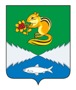 РОССИЙСКАЯ  ФЕДЕРАЦИЯИРКУТСКАЯ ОБЛАСТЬКАЗАЧИНСКО-ЛЕНСКИЙ РАЙОНКАРАМСКОЕ                                                                                                       МУНИЦИПАЛЬНОЕ ОБРАЗОВАНИЕАдминистрацияКарамского сельского поселенияП О С Т А Н О В Л Е Н И Ес. Карам___     27.02.      2024 г.  № __10_ _   Об утверждении Положения о создании условий для реализации мер, направленных на укрепление межнационального и межконфессионального согласия, сохранение и развитие языков и культуры народов Российской Федерации, проживающих на территории Карамского сельского поселения, социальную и культурную адаптацию мигрантов, профилактику межнациональных (межэтнических) конфликтов        В соответствии с Федеральным законом от 06.10.2003 № 131-ФЗ «Об общих принципах организации местного самоуправления в Российской Федерации», Федеральным законом от 25.07.2002 № 114-ФЗ  «О противодействии экстремистской деятельности», пунктами 5, 6 части 2 статьи 6 Устава Карамского муниципального образования, администрация Карамского сельского поселенияПОСТАНОВЛЯЕТ:        1. Утвердить прилагаемое Положение о создании условий для реализации мер, направленных на укрепление межнационального и межконфессионального согласия, сохранение и развитие языков и культуры народов Российской Федерации, проживающих на территории Карамского сельского поселения, социальную и культурную адаптацию мигрантов, профилактику межнациональных (межэтнических) конфликтов.    2. Обнародовать настоящее постановление  в сети интернет на сайте администрации Карамского сельского поселения.        3. Контроль исполнения настоящего постановления оставляю за собой. 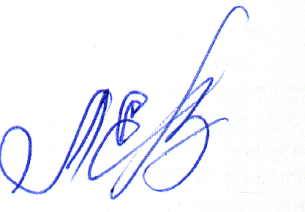 Глава Карамского                                                                                                                         сельского поселения                                                                     Е.В. ЛогиноваУТВЕРЖДЕНО:                                                                   постановлением администрации                                                                            Карамского сельского поселения 	от __27.02.__ 2024 г. № __10__Положениео создании условий для реализации мер, направленных на укрепление межнационального и межконфессионального согласия, сохранение и развитие языков и культуры народов Российской Федерации, проживающих на территории Карамского сельского поселения, социальную и культурную адаптацию мигрантов, профилактику межнациональных (межэтнических) конфликтов1.     Общие положения      1.1.            Настоящее Положение о создании условий для реализации мер, направленных на укрепление межнационального и межконфессионального согласия, сохранение и развитие языков и культуры народов Российской Федерации, проживающих на территории Карамского сельского поселения, социальную и культурную адаптацию мигрантов, профилактику межнациональных (межэтнических) конфликтов (далее — Положение) разработано в целях реализации вопроса местного значения по участию в создании условий для реализации мер, направленных на укрепление межнационального и межконфессионального согласия, сохранение и развитие языков и культуры народов Российской Федерации, проживающих на территории Карамского сельского поселения, социальную и культурную адаптацию мигрантов, профилактику межнациональных (межэтнических) конфликтов.        1.2. В настоящем Положении используются следующие понятия:- межнациональный конфликт - столкновение интересов двух и более этнических общностей, принимающих различные формы противостояния, в котором национальная принадлежность и национальные различия становятся доминирующей мотивацией действий;- конфликтная ситуация в сфере межнациональных отношений - наличие скрытых противоречий и социальной напряженности, основанных на ущемлении законных интересов, потребностей и ценностей граждан либо представляющих их интересы некоммерческих организаций; искаженной и непроверенной информации; неадекватном восприятии происходящих в обществе или отдельных социальных группах изменений, проецируемых на этническую или религиозную почву;- этническая общность - общность людей, исторически сложившаяся на основе происхождения, территории, языка и культуры.        1.3. Настоящее Положение определяет цели, задачи и полномочия органов местного самоуправления при разработке и осуществлению мер, направленных на укрепление межнационального и межконфессионального согласия, сохранение и развитие языков и культуры народов Российской Федерации, проживающих на территории Карамского сельского поселения, обеспечение социальной и культурной адаптации мигрантов, профилактику межнациональных (межэтнических) конфликтов.2.     Цели и задачи органов местного самоуправления          2.1. Целями деятельности органов местного самоуправления при разработке и осуществлении мер, направленных на укрепление межнационального и межконфессионального согласия, сохранение и развитие языков и культуры народов Российской Федерации, проживающих на территории Карамского сельского поселения, обеспечение социальной и культурной адаптации мигрантов, профилактику межнациональных (межэтнических) конфликтов, являются:- предупреждение межнациональных и межконфессиональных конфликтов;- поддержка межнациональной культуры народов, проживающих на территории муниципального образования;- обеспечение социальной и культурной адаптации мигрантов, профилактику межнациональных (межэтнических) конфликтов;- обеспечение защиты личности и общества от межнациональных (межэтнических) конфликтов;- создание условий для недопущения проявлений экстремизма и негативного отношения к мигрантам;- выявление и устранение причин и условий, способствующих возникновению межэтнических конфликтов;- формирование у граждан, проживающих на территории Карамского сельского поселения, внутренней потребности в толерантном поведении к людям других национальностей и религиозных конфессий на основе ценностей многонационального российского общества, культурного самосознания, принципов соблюдения прав и свобод человека;- формирование толерантности и межэтнической культуры в молодежной среде, профилактика агрессивного поведения;- содействие национальным общественным объединениям в решении вопросов сохранения национальной самобытности, развития национальной культуры и межконфессионального диалога, гармонизация национальных и межнациональных (межэтнических) отношений;- содействие успешной социальной и культурной адаптации и интеграции мигрантов, прибывающих на территорию Карамского сельского поселения.          2.2. Для достижения указанных целей необходимо решение следующих задач: - информирование населения по вопросам миграционной политики;- содействие деятельности правоохранительных органов, осуществляющих меры по недопущению межнациональных конфликтов;- пропаганда толерантного поведения к людям других национальностей и религиозных конфессий;- разъяснительная работа среди детей и молодежи;- обеспечение проведения комплексных оперативно-профилактических мероприятий, направленных на выявление лиц, причастных к разжиганию межнациональных конфликтов;- недопущение наличия лозунгов (знаков) экстремистской направленности на объектах инфраструктуры.3.     Полномочия органов местного самоуправления         К полномочиям в области обеспечения межнационального и межконфессионального согласия относятся:- разработка и осуществление мер, направленных на укрепление межнационального и межконфессионального согласия;- разработка и осуществление мер, направленных на поддержку и развитие языков и культуры народов Российской Федерации, проживающих на территории Карамского сельского поселения;- разработка и осуществление мер, направленных на реализацию прав национальных меньшинств;- разработка и осуществление мер, направленных на обеспечение социальной и культурной адаптации мигрантов;- разработка и осуществление мер, направленных на профилактику межнациональных (межэтнических) конфликтов;- иные полномочия, предусмотренные федеральным законодательством и региональным законодательством в области обеспечения межнационального и межконфессионального согласия.4.     Выявление и предупреждение конфликтных ситуаций        4.1. Для выявления конфликтных ситуаций в межнациональных отношениях проводится анализ поступления в органы местного самоуправления информации о состоянии конфликтности в межнациональных отношениях.         Источниками информации являются:- ОП МО МВД России «Усть - Кутский» (пгт Магистральный);- общественные объединения, в том числе национальные, религиозные организации, диаспоры;- средства массовой информации;- общеобразовательные учреждения, учреждения культуры, социальной сферы;- предприятия, организации, учреждения, влияющие на состояние межнациональных отношений на территории муниципального образования.         4.2. Мониторинг состояния конфликтности в межнациональных отношениях охватывает группы лиц, относящих себя к определенной этнической общности и находящихся вне исторической территории расселения, и население, исторически проживающее на территории Карамского сельского поселения, а также некоммерческие организации, созданные представителями определенной этнической общности в целях реализации своих социальных и этнокультурных интересов (национальные общественные объединения).         4.3.   Предметом мониторинга являются формирующиеся межнациональные конфликты, а также процессы, воздействующие на состояние межнациональных отношений:- экономические (уровень и сферы занятости, уровень благосостояния, распределение собственности);- социальные (уровень воздействия на социальную инфраструктуру);- культурные (удовлетворение этнокультурных и религиозных потребностей);- иные процессы, которые могут оказывать воздействие на состояние межнациональных отношений.         4.4. Мониторинг проводится путем:- сбора и обобщения информации от объектов мониторинга;- иными методами, способствующими выявлению конфликтных ситуаций в сфере межнациональных отношений.5.     Мероприятия, направленные на укрепление межнационального и межконфессионального согласия, сохранение и развитие языков и культуры народов Российской Федерации, проживающих на территории Карамского сельского поселения, обеспечение социальной и культурной адаптации мигрантов, профилактику межнациональных (межэтнических) конфликтов        5.1.   К конфликтным ситуациям, требующим оперативного реагирования со стороны органов местного самоуправления, относятся:- межнациональные конфликты;- открытые (публичные) конфликтные ситуации между гражданами, группами населения, национальными общественными объединениями и представителями органов местного самоуправления;- конфликтные ситуации между населением либо национальными общественными объединениями и хозяйствующими субъектами, деятельность которых затрагивает экологические и этнокультурные интересы населения;- общественные акции протеста на национальной или религиозной почве;- открытые (публичные) проявления национальной, расовой или религиозной нетерпимости, в том числе в средствах массовой информации.       5.2. Мероприятия, направленные на укрепление межнационального и межконфессионального согласия, сохранение и развитие языков и культуры народов Российской Федерации, проживающих на территории  Карамского сельского поселения, обеспечение социальной и культурной адаптации мигрантов, профилактику межнациональных (межэтнических) конфликтов:- информирование населения через средства массовой информации, а также путем размещения на официальном сайте администрации о мероприятиях, направленных на укрепление межнационального и межконфессионального согласия, сохранение и развитие языков и культуры народов Российской Федерации, проживающих на территории Карамского сельского поселения, обеспечение социальной и культурной адаптации мигрантов, профилактику межнациональных (межэтнических) конфликтов;- информирование населения через средства массовой информации, а также путем размещения на официальном сайте администрации, на информационных стендах информации для иностранных граждан, содержащей разъяснение требований действующего миграционного законодательства, с указанием контактных телефонов соответствующих организаций;- обмен с государственными органами исполнительной власти  Иркутской области имеющейся информацией, документами, материалами;- участие в работе районных советов (рабочих групп) по межнациональным отношениям;- совместно с образовательными учреждениями  вести целенаправленную разъяснительную работу среди учащихся школы об уголовной и административной ответственности за националистические и иные экстремистские проявления;                       - проведение бесед по предупреждению и профилактике религиозного и национального экстремизма среди учащихся школы;- недопущение оборота печатной продукции, аудио - и видео материалов, содержание которых направлено на разжигание национальной, расовой и религиозной вражды;- беседы с молодежью на тему: «Экстремизм и религия»;- проведение культурно-массовых и просветительных мероприятий, направленных на гармонизацию межэтнических отношений, формирование толерантного поведения к людям других национальностей и религиозных конфессий на основе ценностей многонационального российского общества, культурного самосознания, принципов соблюдения прав и свобод человека (фестивали, концерты, диспуты, беседы и т.д.).6.     Ликвидация последствий конфликтных ситуаций      6.1. В целях ликвидации последствий конфликтных ситуаций представители администрации Карамского сельского поселения совместно с представителями ОП  МО МВД  России  «Усть - Кутский» (пгт Магистральный)   проводят оперативные совещания по мере необходимости.       6.2. По итогам оперативных совещаний разрабатываются предложения по профилактике и предотвращению возникновения аналогичной конфликтной ситуации.